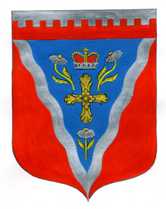 АдминистрацияРомашкинского сельского поселенияПриозерского муниципального района Ленинградской областиП О С Т А Н О В Л Е Н И ЕОт 17 июля 2023 года                                                                                                    № 269Об утверждении Положения об участии в предупреждении и ликвидации последствий чрезвычайных ситуаций в границах Ромашкинского сельского поселения Приозерского муниципального района Ленинградской областиВ соответствии с Федеральным законом от 21.12.1994 года № 68-ФЗ «О защите населения и территорий от чрезвычайных ситуаций природного и техногенного характера», Федеральным законом от 12.02.1998 года № 28-ФЗ «О гражданской обороне», Федеральным законом от 06.10.2003 года № 131-ФЗ «Об общих принципах организации местного самоуправления в Российской Федерации», Областным законом от 10.07.2014 года № 48-ОЗ «Об отдельных вопросах местного значения сельских поселений Ленинградской области», Уставом Ромашкинского сельского поселения Приозерского муниципального района Ленинградской области, администрация Ромашкинского сельского поселения Приозерского муниципального района Ленинградской области ПОСТАНОВЛЯЕТ:1. Утвердить прилагаемое Положение об участии в предупреждении и ликвидации последствий чрезвычайных ситуаций в границах Ромашкинского сельского поселения Приозерского муниципального района Ленинградской области.2. Настоящее постановление вступает в силу с момента подписания.3. Постановление подлежит опубликованию в СМИ и на официальном сайте Ромашкинского сельского поселения www.ромашкинское.рф.4. Контроль за исполнением постановления оставляю за собой.Глава администрации                                                                                        С.В. ТанковС полным текстом можно ознакомиться а сайте www.ромашкинское.рф.